Непосредственно-образовательная деятельность с детьми подготовительной группы.Физкультурное занятие в бассейне.«Дети и вода – верные друзья!»Цели и задачи:Вызвать у детей интерес к посещению бассейна, а так же учиться преодолевать страх воды.Закреплять основные навыки детей: в свободном продвижение по периметру бассейна с помощью выполнения поставленных заданий (ходьба в разных направлениях, бег, приседания, выпрыгивание, «гуси», и т.д.) Продолжать учить детей правильно опускать голову в воду, выдох в воду,задержка дыхания на 5-7секунд. Оборудование :-шайбыХОД ЗАНЯТИЯДети входят в воду и сосредотачиваются по  всему бассейну.       И.П. стоя на ногах:     -Бьём ладошками по воде 10 раз     -Умываем лицо 5 раз     - Выбрасываем ладошки воду вверх 5 раз     -Приседание в воду (плечи в воде, подбородок             касается воды) 5 разИ.П. стоя на ногах у бортика бассейна; выполнение всех заданий по одному бассейну:    -   Ходьба «великанами»    -  Ходьба высоким подниманием бедра    -   Прыжки «зайчиками»    -   Прыжки «дельфинчиками»    -   Ходьба «гусятами»    -   Ходьба «гусятами» с руками «рыбки»    -   Ходьба приставными шагами правым боком    -   Ходьба приставными шагами левым боком.Игра «Хоровод»        Цель: учить детей погружаться с головой в            воду. Играющие, взявшись за руки, образуют круг.        Медленно передвигаясь по кругу, они хором    произносят:Мы идём, идём,Хоровод ведём, Сосчитаем до пяти.Ну, попробуй нас найти!           После чего хоровод останавливается, дети хором  считают до пяти и опускают руки. При счёте «пять» все одновременно погружаются с головой под воду, после  чего выпрямляются.   Игра продолжается, дети движутся в другую  сторону.  Организуются два круга. Внешний круг - руки поднять вверх, внешний - руки опущены вниз. Внешний круг раскачивает руками, внутренний круг опускается под воду, затем наоборот. Во внутреннем круге дети берутся за талию, идут в одну сторону, во внешнем - в другую. Внутренний - руки вверх, вращение руками, наружный - «звезда» на груди. Наружный - делают ворота, внутренний-стрелой проплывают в них, плывут к углам бассейна вертушкой. Наружный - «звезда» на спине, плывут на спине к углам бассейна.И.П. стоя у бортика-Стоя в воду выход (пузыри)-Рот и нос в воду выдох (пузыри)-Полностью голову вводу пузыри 5 секунд-Полностью голову в воду пузыри 7 секунд.Польза бассейна неоспорима: активно плавающие дети не умеют болеть простудой!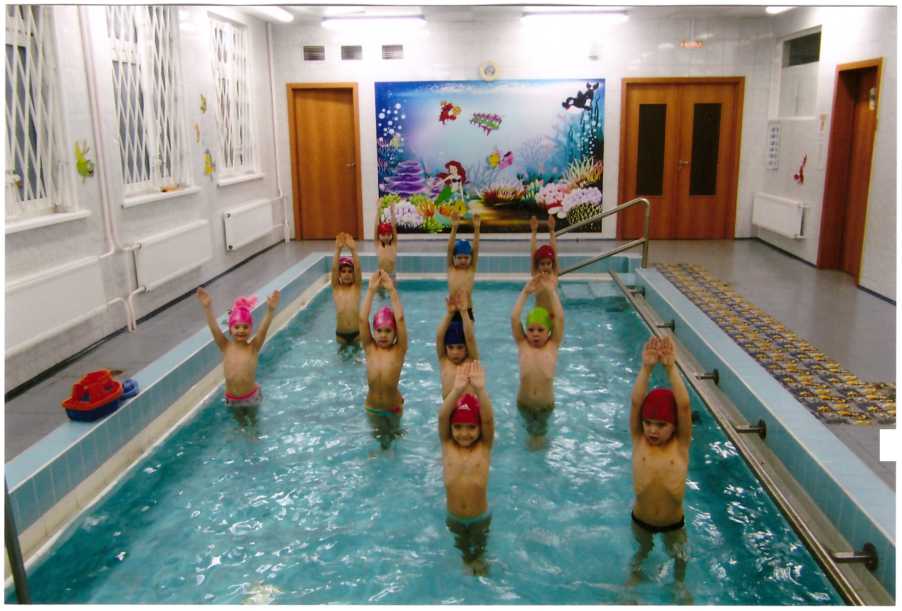 